В крае стартовала акция службы занятости по трудоустройству на инвестпроектыВопросы по участию в акции можно задать обратившись  в Центр занятости населения ЗАТО г.Железногорска по адресу:Пионерский проезд, дом 6,  кабинет 108, 109телефон (3919)75-22-14.Инвестиционные проекты:
«Богучаны. Лесопромышленный комплекс. Лесопильное производство». Глубокая переработка древесины», «Строительство лесопромышленного комплекса в Богучанском районе Красноярского края и сопутствующих объектов железнодорожной инфраструктуры»
Работодатель – Богучанское подразделение АО «Краслесинвест», АО «Краслесинвест»
Место работы: Богучанский район (вахтовый метод работы)
 «Строительство и эксплуатация Богучанского алюминиевого завода»
Работодатель – ЗАО «Богучанский Алюминиевый Завод»
Место работы: пос. Таёжный Богучанского района, предоставляется служебное меблированное жилье, полный соцпакет)

 «Развитие золотодобывающего производства», «Совершенствование производства Олимпиадинской ЗИФ», «Увеличение  производительности ЗИФ-4 по переработке руды с 8 до 8,7 млн т. в год»

«Развитие золотодобывающего производства», «Освоение золоторудных месторождений Нойбинской площади»
Работодатель – ООО «Соврудник»
Место работы: Северо-Енисейский район (вахтовый метод работы)
 «Развитие золотодобывающего производства», «Переселение жителей п. Партизанск Мотыгинского района для освоения запасов месторождения «Партизанское»
 Работодатель – АО «Васильевский рудник»
(вахтовый метод, режим: 2 месяца работы, 1 месяц отдыха, Мотыгинский район) ​
 «Строительство и эксплуатация магистрального нефтепровода «Куюмба-Тайшет»
Работодатель – Филиал «Иркутское районное нефтепроводное управление» ООО «Транснефть-Восток»
Место работы: Богучанский район
 «Освоение первого пускового комплекса Куюмбинского лицензионного участка»
1. Работодатель – ООО «Славнефть-Красноярскнефтегаз»
Место работы: Эвенкийский район (вахтовый метод работы)
2. Работодатель – ООО «Байкитская нефтегазоразведочная экспедиция»
Место работы: Эвенкийский район (вахтовый метод работы)
 3. Работодатель – ООО «Ямалдорстрой»
Место работы: Эвенкийский район (вахтовый метод работы)
Увеличение объемов добычи и переработки магнезита»
Работодатель – ООО «Группа «Магнезит» в пгт. Раздолинск
Место работы: пгт. Раздолинск, Мотыгинский район)
«Освоение Боголюбовского, Удерейского и Горевского месторождений»
1. Работодатель – ООО «Новоангарский обогатительный комбинат»
Место работы: п. Новоангарск, Мотыгинский район (вахтовый метод работы)
 2. Работодатель – ООО «Боголюбовское»
Место работы: п. Новоангарск, Мотыгинский район (вахтовый метод работы)
 «Строительство водозащитной дамбы карьера 2 очереди»
Работодатель – ООО «Горевский горно-обогатительный комбинат»
Место работы: п. Новоангарск, Мотыгинский район
 «Освоение расширенного первоочередного участка Юрубчено-Тохомского месторождения»
Работодатель – АО «Восточно-сибирская нефтегазовая компания»
Место работы: Эвенкийский район (вахтовый метод работы)
 Освоение месторождений Ванкорского кластера»
Работодатель – ООО «РН-Ванкор»
Место работы: Туруханский район (вахтовый метод работы)
 
«Освоение месторождений Ванкорского кластера»
Работодатель – ООО «РосДорСтрой»
Место работы: Туруханский район (вахтовый метод работы)
 «Модернизация деревообрабатывающего производства»
Работодатель – ООО «Деревообрабатывающая компания «Енисей» 
Место работы: Мотыгинский район (вахтовый метод работы)
 «Проект организации полносистемного рыбоводного комплекса для осетровых видов рыб
в п. Приморск Красноярского края»
Работодатель – ООО «Малтат»
Место работы: Балахтинский район (возможно предоставления места в общежитии)
 Все специалисты должны иметь документы, подтверждающие квалификацию.
 По всем вакансиям выезд к месту работы осуществляется только после согласования с работодателем, при получении официального вызова.С 13 по 22 марта краевая служба занятости населения совместно с работодателями проводит акцию "Лучшие кадры – для инвестиционных проектов". Кадровую потребность представили 12 крупнейших предприятий.В акции участвуют АО "Полюс Красноярск", АО "Восточно-сибирская нефтегазовая компания", ООО "РН-Ванкор", АО "Краслесинвест" и другие. Предприятия предлагают работу, как вахтовым методом, так и на постоянной основе.Например, требуются руководители крупных проектов, инженеры, энергетики, механики, лаборанты, горнорабочие, слесари-ремонтники, водители, трактористы, машинисты, экономисты, повара.Всего в рамках акции заявлено свыше 200 вакансий. Ознакомиться с ними, а также направить анкету можно через Интерактивный портал агентства труда и занятости населения Красноярского края или центр занятости населения ЗАТО г.Железногорска. В случае необходимости специалисты центра помогут заполнить электронное резюме и организуют веб-собеседование для кандидатов.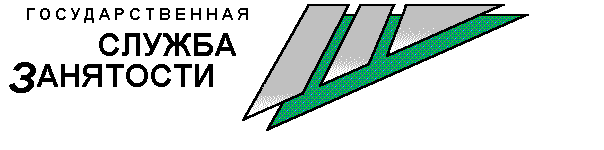 